Organisation de la matièreCycle 4Organisation de la matièreCycle 4Organisation de la matièreCycle 4Organisation de la matièreCycle 4Question   Quelle est la différence entre un atome et un ion ?QuestionL’atome de magnésium de forrmule Mg a perdu deux électrons.Quelle est la formule chimiquede l’ion obtenu ?QuestionL’atome de soufre de formule S agagné 2 électrons.Quelle est la formule chimiquede l’ion obtenu ?Question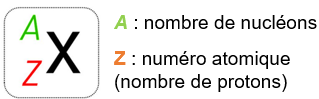 Quel est le nom de l’atome ? 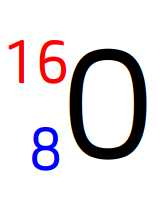 Son numéro atomique ?Son nombre de proton ?Son nombre d’électron ?Son nombre de nucléon ?Son nombre de neutron ?Organisation de la matièreCycle 4Organisation de la matièreCycle 4Organisation de la matièreCycle 4Organisation de la matièreCycle 4QuestionOn considère un atome d’aluminium.Son numéro atomique ?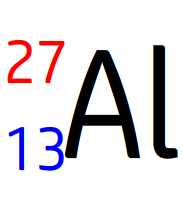 Son nombre de proton ?Son nombre d’électron ?Son nombre de nucléon ?Son nombre de neutron ?QuestionOn considère un atome de sodium.Son numéro atomique ?Son nombre de proton ?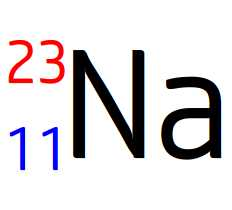 Son nombre d’électron ?Son nombre de nucléon ?Son nombre de neutron ?QuestionQuel est le nom de l’atome ? Son numéro atomique ?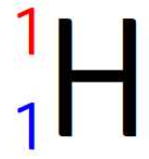 Son nombre de proton ?Son nombre d’électron ?Son nombre de nucléon ?Son nombre de neutron ?QuestionQuel est le nom de l’atome ? Son numéro atomique ?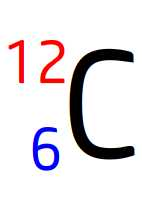 Son nombre de proton ?Son nombre d’électron ?Son nombre de nucléon ?Son nombre de neutron ?Organisation de la matièreCycle 4Organisation de la matièreCycle 4Organisation de la matièreCycle 4Organisation de la matièreCycle 4QuestionQuel est le nom de l’atome ? Son numéro atomique ?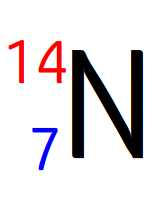 Son nombre de proton ?Son nombre d’électron ?Son nombre de nucléon ?Son nombre de neutron ?QuestionComment différencier une molécule d’un atome ?QuestionComment différencier un atome d’un ion ?QuestionOrganisation de la matièreCycle 4Organisation de la matièreCycle 4Organisation de la matièreCycle 4Organisation de la matièreCycle 4RéponseNom : atome d’oxygèneNuméro atomique : 8       Nombre de proton : 8       Nombre d’électron : 8       Nombre de nucléon : 16      Nombre de neutron : 8            RéponseL’ion S2-RéponseL’ion Mg2+RéponseUn atome est électriquement neutre, alors qu’un ion est chargé électriquement, soit positivement, soit négativementOrganisation de la matièreCycle 4Organisation de la matièreCycle 4Organisation de la matièreCycle 4Organisation de la matièreCycle 4RéponseNom : atome de carboneNuméro atomique : 6    Nombre de proton : 6Nombre d’électron : 6Nombre de nucléon : 12Nombre de neutron : 6RéponseNom : atome d’hydrogèneNuméro atomique : 1    Nombre de proton : 1Nombre d’électron : 1Nombre de nucléon : 1Nombre de neutron : 0RéponseNom : atome de sodiumNuméro atomique : 11     Nombre de proton : 11  Nombre d’électron : 11  Nombre de nucléon : 23Nombre de neutron : 12RéponseNom : atome d’aluminiumNuméro atomique : 13Nombre de proton : 13Nombre d’électron : 13Nombre de nucléon : 14Nombre de neutron : 27Organisation de la matièreCycle 4Organisation de la matièreCycle 4Organisation de la matièreCycle 4Organisation de la matièreCycle 4RéponseRéponseUn atome est électriquement neutre.Un ion est une entité chimique chargée électriquement.RéponseUne molécule est constituée de plusieurs atomes liés entre eux.RéponseNom : atome d’azoteNuméro atomique : 7     Nombre de proton : 7Nombre d’électron : 7Nombre de nucléon : 14Nombre de neutron : 7Organisation de la matièreCycle 4Organisation de la matièreCycle 4Organisation de la matièreCycle 4Organisation de la matièreCycle 4QuestionQu’est-ce que la théorie du Big Bang ?QuestionQu’est-ce qu’une année lumière (al) ?QuestionComment s’appelle notre galaxie ?QuestionDe quoi est composé le Système solaire ?Organisation de la matièreCycle 4Organisation de la matièreCycle 4Organisation de la matièreCycle 4Organisation de la matièreCycle 4Question   Classer par ordre de dimensions croissantes les objets suivants :Univers, Terre, galaxie, Soleil.QuestionExpliquer ce que l’on appelle le modèle géocentrique.QuestionQuelles sont les différences entre une étoile et une planète ?QuestionOù la vitesse de rotation est la plus grande : au pôle nord ou à l’équateur ?Donner une explication.Organisation de la matièreCycle 4Organisation de la matièreCycle 4Organisation de la matièreCycle 4Organisation de la matièreCycle 4QuestionQuestionQuestionQuestionOrganisation de la matièreCycle 4Organisation de la matièreCycle 4Organisation de la matièreCycle 4Organisation de la matièreCycle 4Réponse   Notre système solaire est constitué d’une étoile (le Soleil), de 8 planètes, de planètes naines (comme Pluton) et des milliards de petits corps (astéroïdes, comètes, poussières etc.)RéponseNotre galaxie s’appelle la Voie Lactée.RéponseL’année lumière est la distance parcourue par la lumière dans le vide en un an.RéponseLe Big Bang est une théorie scientifique qui tente d'expliquer les premiers instants de l'Univers. Il s'agit du commencement de l'expansion de l'Univers, il y a environ 13,8 milliards d’années, lorsque l'Univers était extrêmement dense et chaud. Organisation de la matièreCycle 4Organisation de la matièreCycle 4Organisation de la matièreCycle 4Organisation de la matièreCycle 4Réponse   La vitesse de rotation est la plus grande à l’équateur car la distance lorsque la Terre fait un tour sur elle-même est la plus grande à l’équateur (40 000 km en 24 h environ).  Elle est nulle aux pôles.RéponseUne étoile est un astre la lumière qu’il émet (il est très chaud) alors qu’une planète diffuse (renvoie dans toutes les directions) la lumière qu’il reçoit. Une planète est sphérique et son orbite stable.RéponseLe modèle géocentrique (géo = Terre en grec) est un modèle dans lequel les astres (planètes, Soleil) tournent autour de la Terre. (Ce qui est faux)RéponseTerre < étoile < galaxie < Univers.Organisation de la matièreCycle 4Organisation de la matièreCycle 4Organisation de la matièreCycle 4Organisation de la matièreCycle 4RéponseRéponseRéponseRéponseOrganisation de la matièreCycle 4 – Pour aller plus loinOrganisation de la matièreCycle 4 – Pour aller plus loinOrganisation de la matièreCycle 4 – Pour aller plus loinOrganisation de la matièreCycle 4 – Pour aller plus loinQuestionIndique le nom des deux éléments chimiques les plus abondants dans l’Univers et précise leur symbole.QuestionQuelle est la définition du numéro atomique ?QuestionQue représente Z ?QuestionOrganisation de la matièreCycle 4 – Pour aller plus loinOrganisation de la matièreCycle 4 – Pour aller plus loinOrganisation de la matièreCycle 4 – Pour aller plus loinOrganisation de la matièreCycle 4 – Pour aller plus loinQuestionQuestionQuestionQuestionOrganisation de la matièreCycle 4 – Pour aller plus loinOrganisation de la matièreCycle 4 – Pour aller plus loinOrganisation de la matièreCycle 4 – Pour aller plus loinOrganisation de la matièreCycle 4 – Pour aller plus loinQuestionQuestionQuestionQuestionOrganisation de la matièreCycle 4 – Pour aller plus loinOrganisation de la matièreCycle 4 – Pour aller plus loinOrganisation de la matièreCycle 4 – Pour aller plus loinOrganisation de la matièreCycle 4 – Pour aller plus loinRéponseRéponseC’est le numéro atomique, il indique donc le nombre de protons de l’élément.(Ainsi que le nombre d’électron pour les atomes)RéponseC’est le numéro de l’atome dans la classification périodique.Il indique le nombre de protons.(Ainsi que le nombre d’électron pour les atomes)RéponseL’hydrogène H et l’hélium HeOrganisation de la matièreCycle 4 – Pour aller plus loinOrganisation de la matièreCycle 4 – Pour aller plus loinOrganisation de la matièreCycle 4 – Pour aller plus loinOrganisation de la matièreCycle 4 – Pour aller plus loinRéponseRéponseRéponseRéponseOrganisation de la matièreCycle 4 – Pour aller plus loinOrganisation de la matièreCycle 4 – Pour aller plus loinOrganisation de la matièreCycle 4 – Pour aller plus loinOrganisation de la matièreCycle 4 – Pour aller plus loinRéponseRéponseRéponseRéponse